Dear Sirs, The Statistical Office of the Republic of Serbia (SORS) starts in 2008 the regular Quarterly Structural Report on Business Activity of Enterprise. We would be very grateful to you if you would fill in correctly this questionnaire and send it to the relevant regional statistical bureau the address and phone number of which you will find in the accompanying letter.The data reported in this questionnaire will be treated in strict confidence, and will be used only for statistical purposes.TABLE 1.   OPERATING INCOME for the _______ quarter 2008In this table you are asked to fill in the value of operating income based on financial bookkeeping records. Receipts from sale are to be shown without the value added tax (VAT), which is calculated at the time of products and services sale.TABLE 2. OPERATING COSTS for the _______ quarter 2008 The value of accounted costs and operating costs are to be shown on the basis of based on financial bookkeeping records.TABLE  3.   STOCKS    for the _______ quarter 20081)   Important remark: The value of stocks at the beginning of the quarter should equals the value of stocks at the end of the previous quarter, for each item separately. If there are differences between those two figures, please provide explanation in the space earmarked for that purpose at the end of the questionnaire.TABLE 4. NUMBER OF EMPLOYEES for the _______ quarter 2008 Enter the number of persons who work for an employer and who have signed a labor contract and are remunerated for their work. The number of employees includes all persons who are on payroll, including home workers, apprentices, paid working proprietors and family members, persons on temporary leave, part time workers, temporary workers and seasonal workers. You should exclude from the number of employees: unpaid working proprietors and family members, persons on indefinite period (long-lasting sick leave, military service, etc.) and persons working via an agency.Data should be shown in accordance with the company records on human resources or other company records. The quarterly average should be calculated as the sum of the number of persons employed at the end of each month, divided with three, shown without decimals.TABLE 5.  REALIZED INVESTMENTS IN TANGIBLE FIXED ASSETS for the _______ quarter 2008    TABLE 5.  INVESTMENTS IN TANGIBLE FIXED ASSETS    Realized investments during the reporting quarter represent the value of effectively performed building/construction, building or purchase of constructional structures, equipment etc, be them completed or not, paid out in full or not. The value of realized investments includes all kinds of investments in new facilities, as well as: investments in extensions, reconstruction, modernization and annexes or change of old, damaged or used facilities, and major rеpairs executed by third persons or by the enterprise itself. The purchase value of investments should include: producer’s price, trade margin, transport costs, costs of assembling, costs for carrying out studies, projects, investment proposals, expertise, technical inspection, property transfer. It also includes all indirect duties, taxes and compensations.The value added tax (VAT) is excluded from this value, except when the enterprise is not eligible for previous tax debate.  If fixed assets are produced, i.e. constructed personally and for personal purposes, their value should be shown according to production costs, i.e. cost prices. The value of realized investments should be shown according to invoices received from suppliers, i.e. contractors. In case of long-term construction contracts, the value of investments for the reference quarter should be declared in proportion to the stage of completion of the agreed (temporary situations) activity i.e. according accounting method of percentage completion. The value of investments should also include the value of fixed assets acquired by financial leasing as well as the value of fixed assets obtained free of charge from a national or foreign donor. Excluded are the values of: investment and routine maintenance of tangible fixed assets, investments in floating capital, revalorization of fixed assets, and operating leasing of equipment and constructional structure.Column 4, ″New fixed assets ″: enter the value of fixed assets purchased directly by the contractor, equipment manufacturer or made for personal purposes. This is the purchase value of those fixed assets that have not yet been bought/sold between indirect users of these assets. This value also includes: the value of major improvement of field/site, costs of transfer of field/site and the value of used equipment purchased abroad. Column 5, ″Used fixed assets″: enter the value of purchased fixed assets that only changed the owner, i.e. were not purchased directly from the contractor, equipment manufacturer or were built for personal purposes. Excluded is the purchase value of the field/site.Line 02, ″Construction works″: enter the value of investments in residential buildings and accessory facilities (e.g. garages), as well as other facilities of high-rise construction, civil engineering and hydraulic construction.The value of constructional works, whether referring to residential buildings or to other facilities, should include the value of built in equipment such as boilers and central heating devices, elevators, electricity and water supply installations, as well as the value of preparation of the constructional site. Line 04, ″Domestic equipment with assembling″: enter the value of purchases of all types of transport vehicles as well as the value of power machines and devices, crankshafts, devices and other equipment with assembling (communication devices, big tools, instruments, laboratory equipment, office machines, libraries, learning aids, and similar articles not considered small inventory) manufactured in the country. Lines 05, ″Imported equipment with assembling″: enter the value of imported equipment with assembling of the same type as with the equipment referred to in line 04 if imported from abroad directly or by intermediation, whether as new or second-hand.Line 06, ″Basic herd and long-standing plants ″: enter the value of purchased basic herd (livestock for service/breeding and work, as well as boars for personal needs), plantations, orchards, afforestation of clearings, bare grounds and by planting. Line 07, ″Land″: enter the value of purchased land in the column “used fixed assets ". Enter in the column "new fixed assets " the value of ownership transfer costs (cost of intermediation, expertise, lawyer, etc.) as well as the most significant melioration of land by clearing forests, draining swamps, building embankments, protection against flood, etc.Tables 6 and 7 are to be obligatorily be filled in by enterprises which realize industrial production within manufacturing, mining and quarrying (division of the classification of activities 10-36)  Description of the activity __________________________________________________________________________ Table 6. TURNOVER IN INDUSTRY (receipts from sales) for the _______ quarter 2008In thousands dinarsVALUE OF TURNOVER (receipts from sales): to be entered on the basis of data from financial accounting. The value of turnover does not include the value added tax (VAT). Enterprises which principal activity is not industrial production enter data only for the turnover of manufactured goods and services.For all enterprises which principal activity is within industrial production (divisions of the CA 10-36), it is necessary that the:  1)     Sum of all values under 01 and 03 (Receipts from sale of goods and Receipts from sold goods and Receipts from sold goods and services provided) equals the value under 02 in table 1. 2)    Sum of all values under 02 and 04 (Receipts from sold goods on foreign market and Receipts of sold goods and services provided on foreign market) equals the value under 03 in table 1.ТABLE 7.  NEW (RECEIVED) ORDERS IN INDUSTRIAL PRODUCTION (accepted orders for which an invoice was issued) for the _______ quarter 2008Table 7.  NEW ORDERS in thousands dinarsVALUES OF NEW ORDERS is the agreed value between the manufacturer and the customer on domestic and foreign market. They are orders received in the reference quarter (shown for each month separately) for future manufacture of industrial products or provision of services (for own account or third party account – sub-contract). The value of new orders excludes the value added tax (VAT), as with turnover. If an order is received and realized in the same month, and an invoice is issued, it should in table 1, as the turnover value, rather than in table 2. CANCELLED ORDERS are not taken into consideration. They are not deducted from received new orders.1)     New (received) orders are considered coming from domestic or foreign market with regard to the place of residence of the customer that placed an order for manufactured goods and services, rather than that of the manufacturer. STATISTICAL OFFICE OF STATISTICAL OFFICE OF STATISTICAL OFFICE OF STATISTICAL OFFICE OF STATISTICAL OFFICE OF STATISTICAL OFFICE OF Questionnaire  SBS – 03Questionnaire  SBS – 03Questionnaire  SBS – 03Questionnaire  SBS – 03Questionnaire  SBS – 03Questionnaire  SBS – 03Questionnaire  SBS – 03Questionnaire  SBS – 03Questionnaire  SBS – 03Questionnaire  SBS – 03Questionnaire  SBS – 03Questionnaire  SBS – 03Questionnaire  SBS – 03Questionnaire  SBS – 03THE REPUBLIC OF SERBIATHE REPUBLIC OF SERBIATHE REPUBLIC OF SERBIATHE REPUBLIC OF SERBIA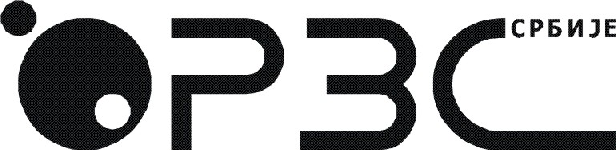 Regulation of the Government of the Republic of Serbia 
"Official Journal of RS", No. 26/2007Regulation of the Government of the Republic of Serbia 
"Official Journal of RS", No. 26/2007Regulation of the Government of the Republic of Serbia 
"Official Journal of RS", No. 26/2007Regulation of the Government of the Republic of Serbia 
"Official Journal of RS", No. 26/2007Regulation of the Government of the Republic of Serbia 
"Official Journal of RS", No. 26/2007Regulation of the Government of the Republic of Serbia 
"Official Journal of RS", No. 26/2007Regulation of the Government of the Republic of Serbia 
"Official Journal of RS", No. 26/2007Regulation of the Government of the Republic of Serbia 
"Official Journal of RS", No. 26/2007Regulation of the Government of the Republic of Serbia 
"Official Journal of RS", No. 26/2007Regulation of the Government of the Republic of Serbia 
"Official Journal of RS", No. 26/2007Regulation of the Government of the Republic of Serbia 
"Official Journal of RS", No. 26/2007Regulation of the Government of the Republic of Serbia 
"Official Journal of RS", No. 26/2007QUARTERLY STRUCTURAL REPORT ON BUSINESS ACTIVITY OF ENTERPRISE
For ______ quarter 2008QUARTERLY STRUCTURAL REPORT ON BUSINESS ACTIVITY OF ENTERPRISE
For ______ quarter 2008QUARTERLY STRUCTURAL REPORT ON BUSINESS ACTIVITY OF ENTERPRISE
For ______ quarter 2008QUARTERLY STRUCTURAL REPORT ON BUSINESS ACTIVITY OF ENTERPRISE
For ______ quarter 2008QUARTERLY STRUCTURAL REPORT ON BUSINESS ACTIVITY OF ENTERPRISE
For ______ quarter 2008QUARTERLY STRUCTURAL REPORT ON BUSINESS ACTIVITY OF ENTERPRISE
For ______ quarter 2008QUARTERLY STRUCTURAL REPORT ON BUSINESS ACTIVITY OF ENTERPRISE
For ______ quarter 2008QUARTERLY STRUCTURAL REPORT ON BUSINESS ACTIVITY OF ENTERPRISE
For ______ quarter 2008QUARTERLY STRUCTURAL REPORT ON BUSINESS ACTIVITY OF ENTERPRISE
For ______ quarter 2008QUARTERLY STRUCTURAL REPORT ON BUSINESS ACTIVITY OF ENTERPRISE
For ______ quarter 2008QUARTERLY STRUCTURAL REPORT ON BUSINESS ACTIVITY OF ENTERPRISE
For ______ quarter 2008QUARTERLY STRUCTURAL REPORT ON BUSINESS ACTIVITY OF ENTERPRISE
For ______ quarter 2008QUARTERLY STRUCTURAL REPORT ON BUSINESS ACTIVITY OF ENTERPRISE
For ______ quarter 2008QUARTERLY STRUCTURAL REPORT ON BUSINESS ACTIVITY OF ENTERPRISE
For ______ quarter 2008QUARTERLY STRUCTURAL REPORT ON BUSINESS ACTIVITY OF ENTERPRISE
For ______ quarter 2008QUARTERLY STRUCTURAL REPORT ON BUSINESS ACTIVITY OF ENTERPRISE
For ______ quarter 2008QUARTERLY STRUCTURAL REPORT ON BUSINESS ACTIVITY OF ENTERPRISE
For ______ quarter 2008QUARTERLY STRUCTURAL REPORT ON BUSINESS ACTIVITY OF ENTERPRISE
For ______ quarter 2008QUARTERLY STRUCTURAL REPORT ON BUSINESS ACTIVITY OF ENTERPRISE
For ______ quarter 2008QUARTERLY STRUCTURAL REPORT ON BUSINESS ACTIVITY OF ENTERPRISE
For ______ quarter 2008TO BE FILLED IN BY STATISTICS TO BE FILLED IN BY STATISTICS TO BE FILLED IN BY STATISTICS TO BE FILLED IN BY STATISTICS TO BE FILLED IN BY STATISTICS TO BE FILLED IN BY STATISTICS TO BE FILLED IN BY STATISTICS TO BE FILLED IN BY STATISTICS TO BE FILLED IN BY STATISTICS TO BE FILLED IN BY STATISTICS DATA ON THE ENTERPRISEDATA ON THE ENTERPRISEDATA ON THE ENTERPRISEDATA ON THE ENTERPRISEDATA ON THE ENTERPRISEDATA ON THE ENTERPRISEDATA ON THE ENTERPRISEDATA ON THE ENTERPRISEDATA ON THE ENTERPRISE0401Code of stat. surveyCode of stat. surveyCode of stat. surveyCode of stat. surveyCode of stat. surveyCode of stat. survey1. Company name1. Company nameRegister numberRegister numberRegister numberRegister numberRegister number2. Registration number 2. Registration number 3. Municipality3. MunicipalityPlacePlacePlaceMunicipalityMunicipalityMunicipalityMunicipalityMunicipalityReg. departmentReg. departmentReg. departmentReg. department     No in  sample cell     No in  sample cell     No in  sample cell     No in  sample cell     No in  sample cellAddress Address Tel. No.Tel. No.e-mailActivityActivityActivityActivityActivity5. Principal activity (sub-categ.) 5. Principal activity (sub-categ.)                   (text and code)                  (text and code)                  (text and code)                  (text and code)                  (text and code)                  (text and code)                  (text and code)QuarterQuarterQuarterQuarterYearYearYearAim of the statistical reportThe results of this report will be used for the evaluation of the structure and dynamics of the economic activity of enterprises and overall economic trends. They will also be the source for quarterly calculation of macroeconomic aggregates.Who completesthis reportThis report should be filled in by an accountant or other person in charge, making use of the instructions given below. The group of accounts and accounts are given, in separate items, according to current accounting legal acts of the Republic of Serbia and accounting framework for enterprises, cooperatives and entrepreneurs.You are expected toProvide exact information on your economic activity based on the documentation. If it is incomplete, please give reliable estimates for the entire reference period. If the report, duly completed, reaches us in due time, we will be able to timely put the data at the disposal of our users, and as for you, you will be spared from our written or telephone reminders. Comments:Group of account or account In thousands dinars01TOTAL(60+61+62+640+65)02Receipts from sold goods, products and services  60, 6103      Of which: receipts from sold goods, products and services on foreign market603, 61302Receipts from capitalized production6203Receitps from premiums, subsidies, donations, etc 64004Other operating income  65Group of account or account In thousands dinars01TOTAL(50+51+52+53+55)- (555+556)02Purchase value of sold goods5003Costs of materials5104Costs of salaries, remuneration and other personal expenses5205Costs of industrial services5306Intangible costs, excluding, taxes and social 55, excluding contributions 555 и 556As of the beginning of the quarter  1)   As of the end of the quarter  1)  01Materials 02Work in progress 03Finished products04Goods Quarterly average01Number of employees Value of investments, in thousands dinars Value of investments, in thousands dinars Value of investments, in thousands dinars TotalNew fixed assetsUsed fixed assets1234501TOTAL (02+05+08+11+12)02Construction works  03Equipment with assembling   (04+05)04     Domestic equipment with assembling   05     Imported  equipment with assembling  06Basic herd and long standing plants07LandGroup of account or account First month of the reporting quarterSecond month of the reporting quarterThird month of the reporting quarter12301Merchandise sold, total   1)6002Merchandise sold on foreign market 2)60303Manufactured goods sold and services provided, 1)6104Manufactured goods sold and services provided, on foreign market   2)61305Turnover of goods and services VAT exempted with the right to previous tax debate = data 001 from the tax report on VAT, form PPPDVFirst month of the reporting quarterSecond month of the reporting quarterThird month of the reporting quarter12301TOTAL  (02+03)02From domestic market1)03From foreign market1)Date  _______________Report drafted bySignature of the managerTel. No. ________________Name and surnameSealName and surnamePrinted in the Statistical Office of SerbiaPrinted in the Statistical Office of SerbiaPrinted in the Statistical Office of SerbiaPrinted in the Statistical Office of SerbiaPrinted in the Statistical Office of SerbiaPrinted in the Statistical Office of Serbia